РОССИЙСКАЯ  ФЕДЕРАЦИЯАДМИНИСТРАЦИЯсельского  поселения « Село Сабуровщино»Бабынинского района  Калужской  областиПОСТАНОВЛЕНИЕОт  11 ноября 2021 года                                                                                    № 55        В соответствии со статьей 179 Бюджетного кодекса Российской Федерации, руководствуясь Федеральным Законом от 06.10.2003г. № 131-ФЗ «Об общих принципах организации местного самоуправления в Российской Федерации»,  постановлением администрации сельского поселения « Село Сабуровщино» № 30 от 10.10.2018 года  «Об утверждении Порядка разработки, реализации и оценки эффективности муниципальных программ  сельского поселения «Село Сабуровщино», администрация СП « Село Сабуровщино»ПОСТАНОВЛЯЕТ:Утвердить муниципальную программу «Капитальный ремонт общего имущества многоквартирных домов на 2022-2024 годы» Настоящее постановление вступает в силу после его официального опубликования и подлежит размещению на официальном сайте СП « Село Сабуровщино».  Контроль исполнения настоящего постановления оставляю за собой.И.О. Главы администрацииЗам. Главы администрации                                                              В.В. Денисова           Утверждена постановлениемАдминистрации СП « Село Сабуровщино»От 11.11.2021г № 55ПАСПОРТмуниципальной программы» Капитальный ремонт общего имущества многоквартирных домов на 2022-2024 годы»1. Содержание проблемы и обоснование необходимости ее решения программными методами            В настоящее время в сельском поселении « Село Сабуровщино» жилищный сектор характеризуется высокой степенью благоустройства жилья (обеспечение услугами тепло-, водо-, газо-, энергоснабжения), а также удовлетворительной средней обеспеченностью граждан жильем. В тоже время техническое состояние общедомового имущества многоквартирных домов не всегда соответствует требованиям безопасного проживания. Главная причина плохого и продолжающего ухудшаться состояния многоквартирного жилищного фонда, его естественного старения и ветшания – многолетнее отсутствие надлежащего технического обслуживания,  отсутствие постоянного поддерживающего текущего ремонта и отсутствие планового капитального ремонта многоквартирных домов.      В соответствие с Жилищным Кодексом РФ – расходы по надлежащему содержанию многоквартирного дома, включая капитальный ремонт, должны нести собственники помещений в своих долях. Если содержание и текущий ремонт общего имущества многоквартирных домов оплачивается собственниками, то капитальный ремонт финансировался за счет бюджетных средств. Однако, выделяемых средств недостаточно для того чтобы привести многоквартирные дома в надлежащее техническое состояние. Собственники помещений практически не участвуют в принятии решения о капитальном ремонте дома и не вкладывают в него свои средства, а также не контролируют качества ремонта.     Отсутствие капитального и текущего ремонта, износ и низкие потребительские качества жилья создают социальную напряженность, вызванную неудовлетворительными социально – бытовыми условиями.    Государству в течение некоторого переходного периода необходимо помочь собственникам жилья привести многоквартирные дома в состояние, соответствующее современным требованиям:1) Создание безопасных и благоприятных условий проживания граждан.2) Повышение качества реформирования жилищно-коммунального хозяйства.3) Формирование эффективных механизмов управления жилищным фондом.4) Внедрение ресурсосберегающих технологий.   Важнейшей частью современной жилищной политики наряду со строительством благоустроенного и доступного жилья является обеспечение сохранности и обновления существующего жилищного фонда. Эта задача должна решаться за счет своевременного проведения капитального ремонта, реконструкции и модернизации жилых домов. Это позволит не только поддерживать жилищный фонд в удовлетворительном техническом состоянии, снижать темпы его обветшания, создавать комфортные и безопасные условия проживания граждан, но и обеспечить условия для выбора собственниками жилых помещений способа управления многоквартирным домом.Программа обусловлена как социальными, так и экономическими факторами. Программа окажет позитивное влияние на состояние жилищного фонда, социальное благополучие общества.2. Основные цели и задачи программы
2.1 Основной целью муниципальной программы является создание безопасных и комфортных условий для проживания граждан, повышение уровня благоустройства жилищного фонда.Для достижения поставленных в Программе целей предусматривается решить следующие задачи:- Устранение физического износа общего имущества многоквартирных домов; обеспечение своевременного качественного капитального ремонта общего имущества в многоквартирных жилых домах;- Поддержание надлежащего состояния муниципального жилого фонда.2.2  Обобщенная характеристика основных мероприятий Программы.Программа реализуется на основе краткосрочных годовых планов, формируемых отделом ЖКХ, строительства, благоустройства и землеустройства администрации городского поселения Дрезна на основании результатов мониторинга технического состояния многоквартирных жилых домов. В рамках реализации Программы планируется проведение капитального ремонта по следующим видам работ:- ремонт внутридомовых инженерных систем электро-, тепло-, газо-, водоснабжения, водоотведения;- ремонт крыши;- ремонт подвальных помещений, относящихся к общему имуществу в многоквартирном доме;- ремонт фасада;- ремонт фундамента многоквартирного дома.В рамках Программы предусмотрено проведение мероприятий:- по поддержанию надлежащего состояния муниципального жилищного фонда (ремонт освобожденных жилых помещений);- ремонт жилых помещений малоимущих граждан, нуждающихся в улучшении жилищных условий (по обращениям граждан);- ремонт жилых помещений ветеранам Великой Отечественной войны (по обращениям граждан).3. Сроки реализации программы            Реализация программы рассчитана на 2022-2024 годы.4. Система программных мероприятий            Программные мероприятия предусматривают разработку нормативной правовой базы, организационные и финансово-экономические мероприятия за счет средств местного бюджета.5. Ресурсное обеспечение  программы             В табличной форме приведены сведения об общем объеме финансирования муниципальной программы. В ходе реализации муниципальной программы отдельные мероприятия, объемы и источники их финансирования могут корректироваться на основе анализа полученных результатов и с учетом реальных возможностей местного бюджета..6. Ожидаемые результаты реализации программы1)      привлечение в 2022-2024г.г. в жилищную сферу дополнительных финансовых средств  на капитальный ремонт общего имущества в многоквартирных домах, где расположены квартиры, находящиеся в муниципальной собственности  сельского поселения  « Село Сабуровщино»;2)      улучшение условий проживания населения в многоквартирных домах  сельского поселения  « Село Сабуровщино»;3)      создание условий для улучшения демографической ситуации в  сельском поселении  « Село Сабуровщино», укрепления семейных отношений и снижения социальной напряженности в обществе.7.  Методика оценки эффективности реализации муниципальной программы
Методика оценки эффективности реализации муниципальной программы определяет алгоритм оценки результативности и эффективности мероприятий (подпрограмм), входящих в состав муниципальной программы, в процессе и по итогам ее реализации.Под результативностью понимается степень достижения запланированного уровня нефинансовых результатов реализации мероприятий (подпрограмм).Результативность определяется отношением фактического результата к запланированному результату на основе проведения анализа реализации мероприятий (подпрограмм).Для оценки результативности мероприятий должны быть использованы плановые и фактические значения соответствующих целевых показателей.Индекс результативности мероприятий определяется по формулам: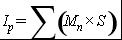 
Iр - индекс результативности мероприятий (подпрограмм);S - соотношение достигнутых и плановых результатов целевых значений показателей. Соотношение рассчитывается по формуле:


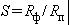 в случае использования показателей, направленных на увеличение целевых значений;

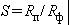 
в случае использования показателей, направленных на снижение целевых значений;Rф - достигнутый результат целевого значения показателя;Rп - плановый результат целевого значения показателя;Mп - весовое значение показателя (вес показателя), характеризующего мероприятие. Вес показателя рассчитывается по формуле:, где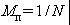 N - общее число показателей, характеризующих выполнение мероприятий.Под эффективностью понимается отношение затрат на достижение (фактических) нефинансовых результатов реализации мероприятий к планируемым затратам мероприятий.Индекс эффективности мероприятий определяется по формуле:, где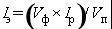 Iэ - индекс эффективности мероприятий;Vф - объем фактического совокупного финансирования мероприятий;Iр - индекс результативности мероприятий;Vп - объем запланированного совокупного финансирования мероприятий;По итогам проведения анализа индекса эффективности дается качественная оценка эффективности реализации мероприятий:наименование индикатора - индекс эффективности мероприятий (Iэ);диапазоны значений, характеризующие эффективность мероприятий, перечислены ниже.Значение показателя:

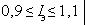 
Качественная оценка мероприятий: высокий уровень эффективности.Значение показателя:

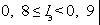 Качественная оценка мероприятий: запланированный уровень эффективности.Значение показателя:

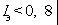 
Качественная оценка мероприятий: низкий уровень эффективности.8.Контроль и отчетность при реализации муниципальной Программы.
Контроль за реализацией муниципальной программы осуществляется администрацией СП « Село Сабуровщино»С целью контроля за реализацией муниципальной программы муниципальный заказчик раз в полугодие до 20 числа месяца, следующего за отчетным полугодием, выполняет Отчет о реализации мероприятий муниципальной программы по следующей форме:ФОРМА Отчета о выполнении муниципальной программы СП « Село Сабуровщино»(наименование муниципальной программы)За январь - ___________________ 20___ года
Муниципальный заказчик _________________________________Источник финансирования ________________________________Руководитель ПодписьОб утверждении муниципальной программы «Капитальный ремонт общего имущества многоквартирных домовна 2022-2024 годы»Наименование программы«Капитальный ремонт общего имущества многоквартирных домов на 2022-2024 годы»Муниципальный заказчикАдминистрация  сельского поселения « Село Сабуровщино»Бабынинского района Калужской областиКоординатор муниципальной программы и основной разработчикАдминистрация  сельского поселения « Село Сабуровщино»Бабынинского района Калужской областиЦели муниципальной программыСоздание безопасных и благоприятных условий проживания граждан, формирование эффективных механизмов управления жилищным фондом, внедрение ресурсосберегающих технологийЗадачи муниципальной программы-проведение комплексного ремонта жилого фонда с высоким уровнем износа;- улучшения качества предоставления жилищно-коммунальных услуг с одновременным снижением затрат  на текущий ремонт и содержание многоквартирного дома;- обеспечение эффективного использования бюджетных средств, выделяемых на проведение ремонтаСроки реализации муниципальной программы      2022-2024 г.г.Объемы бюджетных ассигнований муниципальной программыОбщий объем финансирования составляет  750 тыс. рублей, за счет средств местного бюджета, из них:в 2022году -  200 тыс. рублейв 2023 году - 250 тыс. рублейв 2024году – 300 тыс. рублейПеречень целевых показателей муниципальной программыдоля капитально отремонтированного  общего имущества  в многоквартирных домах, где расположены квартиры, находящиеся в муниципальной собственности СП « Село Сабуровщино», фонды капитального ремонта которых формируются на счёте регионального оператораЭтапы и сроки реализации муниципальной программы       2022-2024 годыОжидаемые конечные результаты и показатели экономической эффективности-      улучшение условий проживания граждан  сельского поселения « Село Сабуровщино» в многоквартирных домах;-      снижение уровня износа общего имущества  в многоквартирных домах, где расположены квартиры, находящиеся в муниципальной собственности сельского поселения « Село Сабуровщино», фонды капитального ремонта которых формируются на счёте регионального оператора;-     увеличение доли капитально отремонтированного общего имущества  в многоквартирных домах, где расположены квартиры, находящиеся в муниципальной собственности сельского поселения « Село Сабуровщино», фонды капитального ремонта которых формируются на счёте регионального оператора;-     привлечение в жилищную сферу дополнительных финансовых средств;-     создание условий для улучшения демографической ситуации в сельском поселении « Село Сабуровщино».№п/пНаименование муниципальной программы, основного мероприятияИсточник финансированияОбщий объем финансирования (тыс.руб.)В том числе по годам:В том числе по годам:№п/пНаименование муниципальной программы, основного мероприятияИсточник финансированияОбщий объем финансирования (тыс.руб.)2022 год2023 год2024 год1«Капитальный ремонт общего имущества многоквартирных домов на 2022-2024 годы» Местный бюджет7502002503002Разработка нормативной правовой базы----Всего по программе:750200250300Наименование мероприятия программыОбъем финансирования на 20__ год
(тыс. руб.)Выполнено
(тыс. руб.)Степень и результаты выполнения мероприятияИтого по муниципальной программе